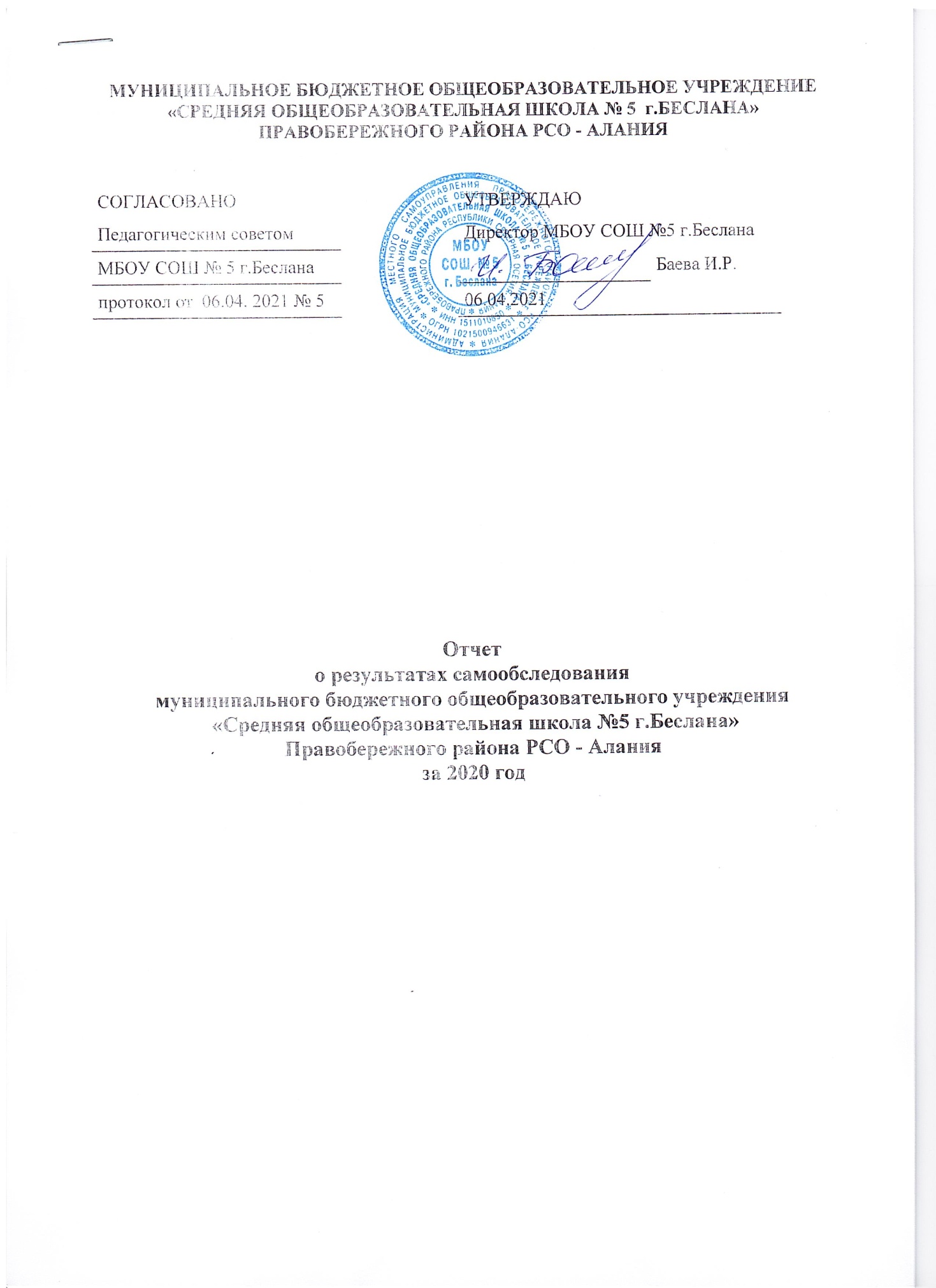 АНАЛИТИЧЕСКАЯ ЧАСТЬI. ОБЩИЕ СВЕДЕНИЯ ОБ ОБРАЗОВАТЕЛЬНОЙ ОРГАНИЗАЦИИОсновным видом деятельности МБОУ СОШ №5 г.Беслана (далее – Школа) является реализация общеобразовательных программ: основной образовательной программы начального общего образования;основной образовательной программы основного общего образования;основной образовательной программы среднего общего образования.Школа расположена в г.Беслане. Большинство семей обучающихся проживает в частном секторе. II. ОСОБЕННОСТИ УПРАВЛЕНИЯУправление осуществляется на принципах единоначалия и самоуправления.Таблица 1. Органы управления, действующие в ШколеДля осуществления учебно-методической работы в Школе создано 5 предметных методических объединения:общих гуманитарных дисциплин;естественно-научных и математических дисциплин;объединение педагогов начального образования;объединение классных руководителей;объединение спортивно-технологического направления.III. ОЦЕНКА ОБРАЗОВАТЕЛЬНОЙ ДЕЯТЕЛЬНОСТИОбразовательная деятельность организуется в соответствии с Федеральным законом от 29.12.2012 № 273-ФЗ «Об образовании в Российской Федерации», ФГОС начального общего, основного общего и среднего общего образования, СанПиН 2.4.2.2821-10 «Санитарно-эпидемиологические требования к условиям и организации обучения в общеобразовательных учреждениях», основными образовательными программами по уровням образования, включая учебные планы, календарные учебные графики, расписанием занятий.Учебный план 1–4-х классов ориентирован на четырехлетний нормативный срок освоения основной образовательной программы начального общего образования (реализация ФГОС НОО), 5–9-х классов – на пятилетний нормативный срок освоения основной образовательной программы основного общего образования (реализация ФГОС ООО), 10–11-х классов – на двухлетний нормативный срок освоения образовательной программы среднего общего образования (ФГОС СОО). Обучающиеся 11 классов завершают обучение по основной общеобразовательной программе среднего общего образования по ФКГОС ОО.Форма обучения: очная.Язык обучения: русский.Таблица 2. Режим образовательной деятельностиНачало учебных занятий:  – 9 ч 00 мин.Об антикоронавирусных мерахВ 2020 году на сайте МБОУ СОШ №5 г.Беслана был создан специальный раздел, посвященный работе Школы в новых особых условиях. Частью этого раздела стал перечень документов, регламентирующих функционирование школы в условиях коронавирусной инфекции. В перечень вошли документы вышестоящих организаций и ведомств, а также новые и измененные внутренние локальные нормативные акты Школы.Таблица 3. Перечень документов, регламентирующий функционирование МБОУ СОШ №5 г.Беслана в условиях коронавирусной инфекцииТаблица 4. Общая численность обучающихся, осваивающих образовательные программы в 2020 годуВсего в 2020 году в образовательной организации получали образование 400 обучающихся.Школа реализует следующие образовательные программы:основная образовательная программа начального общего образования;основная образовательная программа основного общего образования;образовательная программа среднего общего образования.Профили обученияОО в 2019/2020 году не работала по ФГОС СОО. Учащиеся 10-х и 11-х классов обучались по по учебному плану ФКГОС, БУП 2004. В 2020 году с учетом запросов учащихся, на основании анкетирования, в целях сохранения контингента учащихся предложен учебный план универсального профиля. Обучающиеся с ограниченными возможностями здоровьяШкола реализует следующие АООП:адаптированные образовательные программы для детей с ограниченными возможностями здоровья ООО (варианты 7.2, для обучающихся с умственной отсталостью (интеллектуальными нарушениями пр.1599(вариант1.)).Категории обучающихся с ограниченными возможностями здоровья:с легкой умственной отсталостью – 1 (0,3%)В Школе созданы специальные условия для получения образования обучающимися с ОВЗ. В зависимости от категории обучающихся представлены варианты адаптированных основных образовательных программ и СанПиН:общеобразовательные классы, где ребенок с ОВЗ обучается совместно с обучающимися без ограничений возможностей здоровья по индивидуальной адаптированной образовательной программе.Весной 2020 года педагогом-психологом была проведена работа по адаптации ученика с ОВЗ в период дистанционного обучения. Проведена работа с родителями и педагогами.Внеурочная деятельностьОрганизация внеурочной деятельности соответствует требованиям ФГОС. Структура программ внеурочной деятельности в соответствии с ФГОС включает:результаты освоения курса внеурочной деятельности;содержание курса внеурочной деятельности с указанием форм организации и видов деятельности;тематическое планирование.Все программы по внеурочной деятельности имеют аннотации и размещены на официальном сайте Школы.Формы организации внеурочной деятельности включают: кружки, секции, клуб по интересам, летний лагерь.Реализация программ внеурочной деятельности в период временных ограничений, связанных с эпидемиологической ситуацией 2020 года, проводилась с использованием дистанционных образовательных технологий.Весна 2020. Все курсы внеурочной деятельности (кроме физкультурно-оздоровительного направления) реализовывались в дистанционном формате:были внесены изменения в положение о внеурочной деятельности, в рабочие программы курсов и скорректировано КТП;составлено расписание занятий в режиме онлайн на каждый учебный день в соответствии с образовательной программой и планом внеурочной деятельности по каждому курсу, предусматривая дифференциацию по классам и время проведения занятия не более 30 минут;проводилось обязательное информирование обучающихся и их родителей об изменениях в планах внеурочной деятельности.Осень 2020. В первой четверти 2020–2021 учебного года занятия по внеурочной деятельности проводились в традиционном очном формате. Со второй четверти – в гибридном формате с учетом эпидемиологической обстановки и переводом отдельных классов на дистанционное обучение по предписанию Роспотребнадзора. В очной форме проводились занятия внеурочной деятельности, которые невозможно вынести на дистант: спортивно-оздоровительные программы и курсы некоторых других направлений, которые требуют очного взаимодействия. В план внеурочной деятельности ОО были включены блоки курсов для обучающихся не только начальной, основной, но и средней школы, так как осенью 2020 года 10-е классы перешли на ФГОС СОО.Вывод: выявленные проблемы не повлияли на качество организации внеурочной деятельности. Благодаря внесению необходимых изменений учебный план по внеурочной деятельности выполнен в полном объеме, в основном удалось сохранить контингент учеников.Воспитательная работаВоспитательная работа в Школе осуществляется по следующим направлениям:гражданско-патриотическое воспитание;духовно-нравственное воспитание;здоровьесберегающее воспитание;трудовое воспитание;интеллектуальное воспитание;социокультурное воспитание;эстетическое воспитание;экологическое воспитание;правовое воспитание и культура безопасности;внеурочная деятельность;работа с родителями;работа с учениками группы риска и их родителями.Во втором полугодии 2019/20 учебного года классными руководителями использовались различные формы работы с обучающимися и их родителями:тематические классные часы (дистанционно);участие в творческих конкурсах: конкурсы рисунков, фотоконкурсы, конкурс чтецов (дистанционно);участие в интеллектуальных конкурсах, олимпиадах (дистанционно);индивидуальные беседы с учащимися (дистанционно);индивидуальные беседы с родителями (дистанционно);родительские собрания (дистанционно).На начало 2020/21 учебного года в Школе сформировано 20 общеобразовательных классов. Классными руководителями 1–11-х классов составлены годовые планы воспитательной работы с классами в соответствии с планом воспитательной работы Школы.Постановлением главного санитарного врача от 30.06.2020 № 16 «Об утверждении санитарно-эпидемиологических правил СП 3.1/2.4.3598-20 "Санитарно-эпидемиологические требования к устройству, содержанию и организации работы образовательных организаций и других объектов социальной инфраструктуры для детей и молодежи в условиях распространения новой коронавирусной инфекции (COVID-19)"» массовые мероприятия в образовательных организациях запрещены до 01.01.2022. В сложившейся ситуации школьные и классные воспитательные мероприятия в сентябре- декабре 2020 г. проводились классными руководителями в своих классах. IV. СОДЕРЖАНИЕ И КАЧЕСТВО ПОДГОТОВКИВ 2020 году ввиду особых условий промежуточная аттестация 9-х, 11-х классов проводилась по учебным предметам без аттестационных испытаний, поэтому обучающимся всех уровней образования итоговые отметки выставили по текущей успеваемости.Проведен анализ успеваемости и качества знаний по итогам 2019/2020 учебного года.Таблица 5. Статистика показателей за 2019/2020 годПриведенная статистика показывает, что положительная динамика успешного освоения основных образовательных программ сохраняется, при этом стабильно растет количество обучающихся Школы.Краткий анализ динамики результатов успеваемости и качества знанийТаблица 6. Результаты освоения учащимися программ начального общего образования по показателю «успеваемость» в 2020 учебном годуТаблица 7. Результаты освоения учащимися программ основного общего образования по показателю «успеваемость» в 2020 годуТаблица 8. Результаты освоения программ среднего общего образования обучающимися 10-х, 11-х классов по показателю «успеваемость» в 2020 годуРезультаты ГИАОсобенности проведения ГИА в 2020 году были обусловлены мероприятиями, направленными на обеспечение санитарно-эпидемиологического благополучия населения и предотвращение распространения новой коронавирусной инфекции (COVID-19).Таблица 9. Общая численность выпускников 2019/2020 учебного годаВыпускники 9-го класса 2020 года – это первые выпускники, получившие образование в соответствии с требованиями ФГОС ООО, утвержденного приказом Минобрнауки от 17.12.2010 № 1897.Государственная итоговая аттестация выпускников 11-го класса в формате ЕГЭ проводилась в соответствии с расписанием ГИА в 2020 году в основной период с 3 по 23 июля.В 2019/2020 учебном году выпускники 9-х классов получили аттестаты об основном общем образовании на основании приказа Минобрнауки от 11.06.2020 № 295 «Об особенностях заполнения и выдачи аттестатов об основном общем и среднем общем образовании в 2020 году».Оценки в аттестатах выставлены как среднее арифметическое четвертных отметок за 9-й класс целыми числами в соответствии с правилами математического округления.Результаты 11-х классов: В 2020 году условием получения аттестата был «зачет» по итоговому сочинению. Итоговое сочинение было проведено 04.12.2019.По результатам проверки все 12 обучающихся получили «зачет».Аттестат получили все выпускники. Количество обучающихся, получивших в 2019/20 учебном году аттестат о среднем общем образовании с отличием, – 1 человек, что составило 8,3 процентов от общей численности выпускников.ЕГЭ в 2020 году сдавали только те выпускники, которые собираются поступать в вузы.Из выпускников Школы, кто получил аттестат, ЕГЭ сдавали 12 человек (100%).Таблица 10. Выбор предметов для сдачи ЕГЭО количестве претендентов на медаль «За особые успехи в учении»Таблица 11. Количество медалистовТаблица 12. Получили медаль «За особые успехи в учении» в 2019–2020 учебном годуОб итогах сдачи обязательных экзаменовПрофильный уровень по математике. Таблица 13. Результаты по математике (профильный уровень)Таблица 14. Результаты по русскому языкуВыводы:Обучающиеся показали 100%-ную успеваемость по результатам ЕГЭ в основном по всем предметам.Хорошие и высокие результаты (средний балл выше 50) набрали по результатам ЕГЭ по всем предметам.Один  выпускник награжден медалью «За особые успехи в учении» (8,3 % от общего числа выпускников).Активность и результативность участия в олимпиадахВ 2020 году проанализированы результаты участия обучающихся Школы в олимпиадах и конкурсах всероссийского, регионального, и школьного уровней.Осень 2020 года, ВсОШ. В 2020/21 году в рамках ВсОШ прошли школьный и муниципальный этапы. Анализируя результаты двух этапов, можно сделать вывод, что количественные показатели не изменились по сравнению с прошлым учебным годом, а качественные – стали выше на 5 процентов.В 2020 году был проанализирован объем участников дистанционных конкурсных мероприятий разных уровней. Дистанционные формы работы с учащимися, создание условий для проявления их познавательной активности позволили принимать активное участие в дистанционных конкурсах регионального, всероссийского и международного уровней. Результат – положительная динамика участия в олимпиадах и конкурсах исключительно в дистанционном формате.V. ВОСТРЕБОВАННОСТЬ ВЫПУСКНИКОВТаблица 15. Востребованность учениковVI. ОЦЕНКА ФУНКЦИОНИРОВАНИЯ ВНУТРЕННЕЙ СИСТЕМЫ ОЦЕНКИ КАЧЕСТВА ОБРАЗОВАНИЯС целью снижения напряженности среди родителей по вопросу дистанта в 2020 году на сайте ОО был организован специальный раздел, обеспечена работа горячей телефонной линии по сбору информации о проблемах в организации и по вопросам качества дистанционного обучения. Была предложена анкета «Удовлетворенность качеством дистанционного обучения в лицее».Результаты анализа анкетирования показывают положительную/отрицательную динамику удовлетворенности родителей по ключевым показателям в сравнении весеннего и осеннего дистанционного периодов.VII. ОЦЕНКА КАДРОВОГО ОБЕСПЕЧЕНИЯВ целях повышения качества образовательной деятельности в Школе проводится целенаправленная кадровая политика, основная цель которой – обеспечение оптимального баланса процессов обновления и сохранения численного и качественного состава кадров в его развитии в соответствии с потребностями Школы и требованиями действующего законодательства.Основные принципы кадровой политики направлены:на сохранение, укрепление и развитие кадрового потенциала;создание квалифицированного коллектива, способного работать в современных условиях;повышение уровня квалификации персонала.На период самообследования в Школе работают 29 педагога, из них 3 – внешних совместителей. Из них два человека имеют среднее специальное образование.Анализ мероприятий, которые проведены в Школе в 2020 году, по вопросу подготовки педагогов к новой модели аттестации свидетельствует об отсутствии системности в работе по этому направлению. Так, методическое объединение учителей начальной школы один раз в плане работы отразило вопрос о новых подходах к аттестации, а методические объединения учителей иностранных языков и естественно-научного цикла рассмотрели нововведения в общих чертах. Объяснением сложившейся ситуации может служить сохранение действующей модели аттестации до 31.12.2020 и отсутствие утвержденных на федеральном уровне документов, закрепляющих правила новой аттестации..Результаты анализа данных по применению педагогами информационных и дистанционных технологий в образовательной деятельности – урочной, внеурочной и дополнительном образовании – показали, что интенсивность их применения выпала на период перехода в дистанционный режим при распространении коронавирусной инфекции, что является закономерным.Анализ данных по совершенствованию ИКТ-компетенций у педагогов Школы в рамках корпоративного обучения, а также в других образовательных организациях свидетельствует об отсутствии системного подхода и требует проработки, в том числе и планирования работы по обучению педагогов.Вывод: в связи с выявленными проблемами в системе работы с кадрами заместителю директора по УВР необходимо проработать вопрос с руководителями профессиональных объединений, составить план подготовки к аттестации и приступить к его реализации.VIII. ОЦЕНКА УЧЕБНО-МЕТОДИЧЕСКОГО И БИБЛИОТЕЧНО-ИНФОРМАЦИОННОГО ОБЕСПЕЧЕНИЯОбщая характеристика:объем библиотечного фонда – 12412 единица;книгообеспеченность – 100 процентов;объем учебного фонда – 6168 единица.Фонд библиотеки формируется за счет федерального, областного, местного бюджетов.Таблица 16. Состав фонда и его использованиеФонд библиотеки соответствует требованиям ФГОС, учебники фонда входят в федеральный перечень, утвержденный приказом Минпросвещения от 28.12.2018 № 345.В библиотеке имеются электронные образовательные ресурсы – 350 дисков.Средний уровень посещаемости библиотеки – 30 человек в день.На официальном сайте Школы есть страница библиотеки с информацией о работе и проводимых мероприятиях библиотеки Школы.Оснащенность библиотеки учебными пособиями достаточная. Фонд дополнительной литературы оцифрован полностью. Отсутствует финансирование библиотеки на закупку периодических изданий и обновление фонда художественной литературы..IX. ОЦЕНКА МАТЕРИАЛЬНО-ТЕХНИЧЕСКОЙ БАЗЫМатериально-техническое обеспечение Школы позволяет реализовывать в полной мере образовательные программы. В Школе оборудованы 27 учебных кабинета, 16 из них оснащены современной мультимедийной техникой, в том числе:лаборатория по физике;лаборатория по химии;лаборатория по биологии;компьютерный класс;столярная мастерская;кабинет технологии для девочек;кабинет ОБЖНа первом этаже здания оборудованы спортивный зал, столовая и пищеблок. На втором этаже оборудован актовый зал.Асфальтированная площадка для игр на территории Школы оборудована полосой препятствий: металлические шесты, две лестницы, лабиринт. Анализ материально-технического обеспечения Школы показал наибольшие нарекания со стороны участников образовательных отношений в период работы Школы в дистанционном режиме – к материально-техническому обеспечению образовательного процесса в режиме онлайн. При этом педагоги на уровне выше среднего оценивают готовность материально-технической базы Школы для обучения в традиционном формате. Так, 65 процентов опрошенных отмечают наличие в Школе компьютерной техники, образовательных онлайн-платформ, доступ к интернету и пр. При этом 32 процента педагогов считают, что Школа имеет соответствующие требованиям ФГОС и современным требованиям условия, необходимые для организации образовательного процесса в очном и дистанционном формате, материально-техническую базу для работы. Однако стоит отметить, что 13 процентов педагогов считают, что материально-техническая база Школы частично готова к реализации программ в дистанционном или смешанном формате. 35 процентов опрошенных педагогов и 28 процентов родителей, включая их детей, отметили нестабильность подачи интернета.Обозначенные проблемы в материально-техническом обеспечении образовательного процесса в дистанционном или смешанном формате требуют тщательного изучения потребности Школы в материально-технических ресурсах. Для чего администрацией будет подготовлен отчет по оснащенности Школы и план развития цифровой среды.СТАТИСТИЧЕСКАЯ ЧАСТЬРЕЗУЛЬТАТЫ АНАЛИЗА ПОКАЗАТЕЛЕЙ ДЕЯТЕЛЬНОСТИ ОРГАНИЗАЦИИДанные приведены по состоянию на 31 декабря 2020 года.* Расчет среднего балла ГИА по русскому языку невозможен, поскольку ГИА в 2020 году не проводилась на основании приказа Минпросвещения и Рособрнадзора от 11.06.2020 № 293/650 «Об особенностях проведения государственной итоговой аттестации по образовательным программам основного общего образования в 2020 году».Анализ показателей указывает на то, что школа имеет достаточную инфраструктуру, которая соответствует требованиям СанПиН 2.4.2.2821-10 «Санитарно-эпидемиологические требования к условиям и организации обучения в общеобразовательных учреждениях» и позволяет реализовывать образовательные программы в полном объеме в соответствии с ФГОС общего образования.Переход на дистанционное обучение в 2020 году показал, что стоит пересмотреть структуру профессиональных объединений педагогов. Работа в проектных группах по решению нестандартных ситуаций показала, что нынешняя структура профессиональных объединений педагогов школы неэффективна.Школа укомплектована достаточным количеством педагогических и иных работников, которые имеют высокую квалификацию и регулярно проходят повышение квалификации, что позволяет обеспечивать стабильные качественные результаты образовательных достижений обучающихся. Дистанционное обучение показало, что педагоги школы владеют высоким уровнем ИКТ-компетенций.
Наименование образовательной организацииМуниципальное бюджетное общеобразовательное учреждение «Средняя общеобразовательная школа № 5 г.Беслана» Правобережного района РСО - АланияРуководительБаева Ирина РуслановнаАдрес организации363025, г. Беслан, ул. Братьев Ногаевых,48Телефон, факс88673734595Адрес электронной почтыbeslan_5@list.ruУчредительУОФС АМС Правобережного районаДата создания1981 годЛицензияОт 03.06.2019 № 2651, серия 15ЛО1 № 0001601, бессрочноСвидетельство о государственной аккредитацииОт 19.06.2019 № 1193, серия 15 А02 № 0000149; срок действия: до 16 июня  2025 годаНаименование органаФункцииДиректорКонтролирует работу и обеспечивает эффективное взаимодействие структурных подразделений организации, утверждает штатное расписание, отчетные документы организации, осуществляет общее руководство ШколойУправляющий советРассматривает вопросы:развития образовательной организации;финансово-хозяйственной деятельности;материально-технического обеспеченияПедагогический советОсуществляет текущее руководство образовательной деятельностью Школы, в том числе рассматривает вопросы:развития образовательных услуг;регламентации образовательных отношений;разработки образовательных программ;выбора учебников, учебных пособий, средств обучения и воспитания;материально-технического обеспечения образовательного процесса;аттестации, повышения квалификации педагогических работников;координации деятельности методических объединенийОбщее собрание работниковРеализует право работников участвовать в управлении образовательной организацией, в том числе:участвовать в разработке и принятии коллективного договора, Правил трудового распорядка, изменений и дополнений к ним;принимать локальные акты, которые регламентируют деятельность образовательной организации и связаны с правами и обязанностями работников;разрешать конфликтные ситуации между работниками и администрацией образовательной организации;вносить предложения по корректировке плана мероприятий организации, совершенствованию ее работы и развитию материальной базыКлассыКоличество сменПродолжительность урока (мин.)Количество учебных дней в неделюКоличество учебных недель в году1-41Ступенчатый режим:35 минут (сентябрь–декабрь);40 минут (январь–май)5335–11140634Название локального актаСсылка на сайт ООМетодические рекомендации о реализации образовательных программ начального общего, основного общего, среднего общего образования, образовательных программ среднего профессионального образования и дополнительных общеобразовательных программ с применением электронного обучения и дистанционных образовательных технологий Минпросвещения от 19.03.2020https://beslan5.mwport.ru/LinkClick.aspx?fileticket=y8bIwwOZgbo%3d&tabid=2056&portalid=49&mid=28900Положение об электронном обучении и использовании дистанционных образовательных технологий при реализации образовательных программhttps://beslan5.mwport.ru/LinkClick.aspx?fileticket=bQSAhJcWd_Q%3d&tabid=2056&portalid=49&mid=28900Приказ УОФС от 16.04.2020 № 61 о внесении изменений ( с 20 по 30 апреля)https://beslan5.mwport.ru/LinkClick.aspx?fileticket=ihO0VLveKbc%3d&tabid=2056&portalid=49&mid=28900Приказ № 285 О мерах по соблюдению режима повышенной готовности в Республике Северная Осетия-Аланияhttps://beslan5.mwport.ru/LinkClick.aspx?fileticket=pQ9RjCubdWQ%3d&tabid=2056&portalid=49&mid=28900Приказ УОФС от 23.03.2020г. №53 о мерах по соблюдению режима повышенной готовностиhttps://beslan5.mwport.ru/LinkClick.aspx?fileticket=7maGU08Ywn8%3d&tabid=2056&portalid=49&mid=28900Профилактика коронавирусаhttps://beslan5.mwport.ru/LinkClick.aspx?fileticket=fXYX-KumtQk%3d&tabid=2056&portalid=49&mid=28900Положение о дистанционном обученииhttps://beslan5.mwport.ru/LinkClick.aspx?fileticket=bQSAhJcWd_Q%3d&tabid=2056&portalid=49&mid=28900Приказ № 103 «Временный порядок»https://beslan5.mwport.ru/LinkClick.aspx?fileticket=Oui23U8hDsY%3d&tabid=2056&portalid=49&mid=28900Название образовательной программыЧисленность обучающихсяОсновная образовательная программа начального общего образования153Основная образовательная программа основного общего образования218Основная общеобразовательная программа среднего общего образования29№ п/пПараметры статистики2019/20 учебный год1Количество детей, обучавшихся на конец учебного года (для 2019/20), в том числе:3881– начальная школа1501– основная школа2041– средняя школа342Количество учеников, оставленных на повторное обучение:–2– начальная школа–2– основная школа–2– средняя школа–3Не получили аттестата:–3– об основном общем образовании–3– о среднем общем образовании–4Окончили Школу с аттестатом особого образца:4– в основной школе04– в средней школе1КлассУченикиУченикиУченикиУченикиУченикиУченикиУченикиУченикиУченикиСр. баллОбщий % кач. зн.Общий СОУ (%)КлассВсегоОтличникиОтличникиОтличникиХорошистыХорошистыУспевающиеУспевающиеУспевающиеСр. баллОбщий % кач. зн.Общий СОУ (%)КлассВсегоВсего%Всего%Всего%Ср. баллОбщий % кач. зн.Общий СОУ (%)2 Параллель36410,82159,31129,94,3469,4477,153 Параллель38615,51642,21642,24,157,8969,324 Параллель37718,81643,01438,04,2362,1673,65Начальное общее образование1111715,05348,24136,74,2263,0673,37КлассУченикиУченикиУченикиУченикиУченикиУченикиУченикиУченикиУченикиСр. баллОбщий % кач. зн.Общий СОУ (%)КлассВсегоОтличникиОтличникиОтличникиХорошистыХорошистыУспевающиеУспевающиеСр. баллОбщий % кач. зн.Общий СОУ (%)КлассВсегоВсего%Всего%Всего%Ср. баллОбщий % кач. зн.Общий СОУ (%)5 Параллель3425,561029,162265,284,0835,2968,796 Параллель4947,941122,163469,94,0130,6166,747 Параллель4112,281023,083074,643,7726,8359,188 Параллель5511,781527,123971,13,7729,0958,989 Параллель250062419763,732457,27Основное общее образование20483,515225,114471,383,8729,4162,19КлассУченикиУченикиУченикиУченикиУченикиУченикиУченикиУченикиУченикиСр. баллОбщий % кач. зн.Общий СОУ (%)КлассВсегоОтличникиОтличникиОтличникиХорошистыХорошистыУспевающиеУспевающиеСр. баллОбщий % кач. зн.Общий СОУ (%)КлассВсегоВсего%Всего%Всего%Ср. баллОбщий % кач. зн.Общий СОУ (%)10 Параллель2229,1940,911504,065067,911 Параллель1218,3866,73254,257573,4Среднее общее образование3438,71753,81437,54,1558,870,69-е классы11-е классыОбщее количество выпускников2512Количество обучающихся на семейном образовании00Количество обучающихся с ОВЗ00Количество обучающихся, получивших «зачет» за итоговое собеседование/ сочинение2512Количество обучающихся, не допущенных к ГИА00Количество обучающихся, получивших аттестат2512Количество обучающихся, проходивших процедуру ГИА012Учебные предметы11 «А»% от общего количестваРусский язык12100Физика433Математика (профиль)867Химия217Биология217История433Обществознание758ЗОЛОТОЗОЛОТОЗОЛОТОЗОЛОТОЗОЛОТОЗОЛОТО201520162017201820192020010021№ п/пФ. И. О. выпускникаКлассКлассный руководитель1Арчегова Тимур Борисович11 «А»Кастуева З.Т.Класс/Ф. И. О. учителяВсего в классеУчаствовало в ЕГЭНе набрали Min балл Средний тестовый балл11 «А», Амбалова М.К.128240Класс/Ф. И. О. учителяВсего в классеУчаствовало в ЕГЭНе набрали Min баллMax балл (Ф. И. – кол-во баллов)Средний тестовый балл11 «А»Кудзиева А.С.121219858Год выпускаОсновная школаОсновная школаОсновная школаОсновная школаСредняя школаСредняя школаСредняя школаСредняя школаСредняя школаГод выпускаВсегоПерешли в 10-й класс ШколыПерешли в 10-й класс другой ООПоступили в профессиональную ООВсегоПоступили в вузыПоступили в профессиональную ООУстроились на работуПошли на срочную службу по призыву2018301201897200201944220222115600202025101141211100№Вид литературыКоличество единиц в фонде1Учебная61682Педагогическая14833Художественная45004Справочная261ПоказателиЕдиница измеренияКоличествоОбразовательная деятельностьОбразовательная деятельностьОбразовательная деятельностьОбщая численность учащихсячеловек400Численность учащихся по образовательной программе начального общего образованиячеловек153Численность учащихся по образовательной программе основного общего образованиячеловек218Численность учащихся по образовательной программе среднего общего образованиячеловек29Численность (удельный вес) учащихся, успевающих на «4» и «5» по результатам промежуточной аттестации, от общей численности обучающихсячеловек (процент)Средний балл ГИА выпускников 9-го класса по русскому языкубалл–*Средний балл ГИА выпускников 9-го класса по математикебалл–*Средний балл ЕГЭ выпускников 11-го класса по русскому языкубалл58Средний балл ЕГЭ выпускников 11-го класса по математикебалл40Численность (удельный вес) выпускников 9-го класса, которые получили неудовлетворительные результаты на ГИА по русскому языку, от общей численности выпускников 9-го классачеловек (процент)0 (0%)Численность (удельный вес) выпускников 9-го класса, которые получили неудовлетворительные результаты на ГИА по математике, от общей численности выпускников 9-го классачеловек (процент)0 (0%)Численность (удельный вес) выпускников 11-го класса, которые получили результаты ниже установленного минимального количества баллов ЕГЭ по русскому языку, от общей численности выпускников 11-го классачеловек (процент)0 (0%)Численность (удельный вес) выпускников 11-го класса, которые получили результаты ниже установленного минимального количества баллов ЕГЭ по математике, от общей численности выпускников 11-го классачеловек (процент)0 (0%)Численность (удельный вес) выпускников 9-го класса, которые не получили аттестаты, от общей численности выпускников 9-го классачеловек (процент)0 (0%)Численность (удельный вес) выпускников 11-го класса, которые не получили аттестаты, от общей численности выпускников 11-го классачеловек (процент)0 (0%)Численность (удельный вес) выпускников 9-го класса, которые получили аттестаты с отличием, от общей численности выпускников 9-го классачеловек (процент)0 (0%)Численность (удельный вес) выпускников 11-го класса, которые получили аттестаты с отличием, от общей численности выпускников 11-го классачеловек (процент)1 (8,3%)Численность (удельный вес) учащихся, которые принимали участие в олимпиадах, смотрах, конкурсах, от общей численности обучающихсячеловек (процент)105 (26,3%)Численность (удельный вес) учащихся – победителей и призеров олимпиад, смотров, конкурсов от общей численности обучающихся, в том числе:человек (процент)25 (2,7%)− регионального уровнячеловек (процент)5(1,3 0%)− федерального уровнячеловек (процент)0 (0%)− международного уровнячеловек (процент)0 (0%)Численность (удельный вес) учащихся по программам с углубленным изучением отдельных учебных предметов от общей численности обучающихсячеловек (процент)0 (0%)Численность (удельный вес) учащихся по программам профильного обучения от общей численности обучающихсячеловек (процент)0 (0%)Численность (удельный вес) учащихся по программам с применением дистанционных образовательных технологий, электронного обучения от общей численности обучающихсячеловек (процент)0 (0%)Численность (удельный вес) учащихся в рамках сетевой формы реализации образовательных программ от общей численности обучающихсячеловек (процент)0 (0%)Общая численность педработников, в том числе количество педработников:человек33− с высшим образованиемчеловек31− высшим педагогическим образованиемчеловек31− средним профессиональным образованиемчеловек0− средним профессиональным педагогическим образованиемчеловек2Численность (удельный вес) педработников с квалификационной категорией от общей численности таких работников, в том числе:человек (процент)17 (65,4%)− с высшейчеловек (процент)9 (34,6%)− первойчеловек (процент)8(30,8%)Численность (удельный вес) педработников от общей численности таких работников с педагогическим стажем:человек (процент)18 (69,2%)− до 5 летчеловек (процент)2 (7,7%)− больше 30 летчеловек (процент) 16(61,5%)Численность (удельный вес) педработников от общей численности таких работников в возрасте:человек (процент)18 (69,8%)− до 30 летчеловек (процент)2 (7,7%)− от 55 летчеловек (процент)16 (61,5%)Численность (удельный вес) педагогических и административно-хозяйственных работников, которые за последние пять лет прошли повышение квалификации или профессиональную переподготовку, от общей численности таких работниковчеловек (процент)33 (100%)Численность (удельный вес) педагогических и административно-хозяйственных работников, которые прошли повышение квалификации по применению в образовательном процессе ФГОС, от общей численности таких работниковчеловек (процент)26 (100%)ИнфраструктураИнфраструктураИнфраструктураКоличество компьютеров в расчете на одного учащегосяединиц0,175Количество экземпляров учебной и учебно-методической литературы от общего количества единиц библиотечного фонда в расчете на одного учащегосяединиц11Наличие в Школе системы электронного документооборотада/нетдаНаличие в Школе читального зала библиотеки, в том числе наличие в ней:да/нетда− рабочих мест для работы на компьютере или ноутбукеда/нетда− медиатекида/нетда− средств сканирования и распознавания текстада/нетда− выхода в интернет с библиотечных компьютеровда/нетда− системы контроля распечатки материаловда/нетдаЧисленность (удельный вес) обучающихся, которые могут пользоваться широкополосным интернетом не менее 2 Мб/с, от общей численности обучающихсячеловек (процент) 400(100%)Общая площадь помещений для образовательного процесса в расчете на одного обучающегосякв. м3,2